УКРАЇНАЧЕРНІГІВСЬКА  МІСЬКА  РАДАВИКОНАВЧИЙ  КОМІТЕТ. Чернігів, вул. Магістратська, 7_______________________________________тел 77-48-08ПРОТОКОЛ № 12			засідання виконавчого комітету міської радим. Чернігів							Розпочато засідання о 09.00                                                                                              Закінчено засідання о 09.10                                                                                                 8 квітня 2019 рокуЗаступник міського голови						О. ЛОМАКОСекретар міської ради 							М. ЧЕРНЕНОК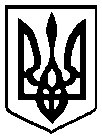                                                 Брали участь у засіданні:                                                Брали участь у засіданні:                                                Брали участь у засіданні:Головує:Головує:Ломако О. А.Ломако О. А.заступник міського голови Члени виконавчого комітету міської ради:Атрощенко О. А.Атрощенко О. А.заступник міського голови Козир О. І.Козир О. І.головний архітектор проектів приватного підприємства «АРДІ КА» Фесенко С. І. Фесенко С. І. заступник міського голови – керуючий справами виконкому Хоніч О. П.Хоніч О. П.заступник міського голови Черненко А. В.Черненко А. В.заступник міського голови Відсутні члени виконавчого комітетуміської ради:Атрошенко В. А. Атрошенко В. А. міський головаВласенко Ю. Д.Власенко Ю. Д.представник міської організації Всеукраїнського об’єднання"Батьківщина" Черненок М. П.Черненок М. П.секретар міської ради Запрошені на засідання виконавчого комітету міської ради:Гліб Т. Л.Гліб Т. Л.- начальник загального відділу міської ради Куц Я. В.Куц Я. В.- начальник управління житлово-комунального господарства міської ради Лазаренко С. М.Лазаренко С. М.- начальник організаційного відділу міської ради Лисенко О. Ю.Лисенко О. Ю.- начальник фінансового управління міської ради Миколаєнко Р. С.Миколаєнко Р. С.- начальник юридичного відділу міської ради Відповідно до Закону України «Про запобігання корупції» ніхто з членів виконавчого комітету міської ради не повідомив про реальний або потенційний конфлікт інтересівВідповідно до Закону України «Про запобігання корупції» ніхто з членів виконавчого комітету міської ради не повідомив про реальний або потенційний конфлікт інтересівВідповідно до Закону України «Про запобігання корупції» ніхто з членів виконавчого комітету міської ради не повідомив про реальний або потенційний конфлікт інтересів1. СЛУХАЛИ:	Про перекриття руху автотранспортуПро перекриття руху автотранспортуДоповідав:                                     Куц Я. В.Виступили:                                    Хоніч О. П.                                                        Фесенко С. І.                                                        Черненко А. В.                                                        Ломако О. А.Доповідав:                                     Куц Я. В.Виступили:                                    Хоніч О. П.                                                        Фесенко С. І.                                                        Черненко А. В.                                                        Ломако О. А.ГОЛОСУВАЛИ:"ЗА" – одноголосно"ЗА" – одноголосноВИРІШИЛИ:Рішення № 147 додаєтьсяРішення № 147 додається2. СЛУХАЛИ:	Про надання дозволу на укладення договорів про пайову участь в утриманні об’єктів благоустроюПро надання дозволу на укладення договорів про пайову участь в утриманні об’єктів благоустроюДоповідав:                                    Ломако О. А.Доповідав:                                    Ломако О. А.ГОЛОСУВАЛИ:"ЗА" – одноголосно"ЗА" – одноголосноВИРІШИЛИ:Рішення № 148 додаєтьсяРішення № 148 додається